Dodatek nr 1 do SIWZ...................................................   nazwa i  adres wykonawcyNIP:……………………….REGON:……………………………….W przypadku wyboru naszej oferty jako najkorzystniejszej umowę w imieniu firmy podpiszą:………………………………………………………………………………………………………..(imię, nazwisko, stanowisko)                                               Zamawiający:Znak sprawy: AZP.2411.140.2020.JS                                                                                 Świętokrzyskie Centrum Onkologii 								                             ul. Artwińskiego 3						                                                                                            
                                                                                 25-734 Kielce                                                                                 Tel.041- 36-74-474                                                                                  fax 041-36-74-071Link do profilu nabywcy: platformazakupowa.pl/pn/onkol_kielceDruk Oferta Przystępując do postępowania prowadzonego w trybie przetargu nieograniczonego, którego przedmiotem jest Zakup wraz z dostawa sprzętu do oczyszczania powietrza dla Kliniki Onkohematologii Świętokrzyskiego Centrum Onkologii w Kielcach., oferujemy wykonanie zamówienia w zakresie objętym Specyfikacją Istotnych Warunków Zamówienia (SIWZ):Pakiet nr 1)Pakiet nr 2)Oświadczamy, że cena ofertowa w odpowiedniej części zamówienia zawiera wszystkie koszty wykonania zamówienia, które poniesie Zamawiający i w toku realizacji zamówienia nie ulegnie zmianie.Oświadczamy, że uzyskaliśmy od Zamawiającego wszystkie niezbędne informacje dotyczące niniejszego zamówienia.Oświadczamy, że zapoznaliśmy się z SIWZ i akceptujemy określone w niej warunki oraz zasady postępowania.Oświadczamy, ze zapoznaliśmy się ze Szczegółowym opisem przedmiotu zamówienia -  (Załącznik nr 2 do SIWZ)  i nie wnosimy do niego zastrzeżeń. Oświadczamy, że oferowane urządzenia, oprócz spełnienia odpowiednich parametrów funkcyjnych, gwarantuje  bezpieczeństwo pacjentów i personelu medycznego.Oświadczamy, że w przypadku wyboru naszej oferty wyrażamy zgodę na realizację zamówienia w terminach określonych powyżej lub w przypadku braku takiego wskazania w terminach określonych w SIWZ. Oświadczamy, że przedmiot zamówienia wykonamy sami/z udziałem podwykonawców (podać pełną nazwę firmy) ………………………………………………………………………….. 
w następującym zakresie ………………………………..………Oświadczamy, iż wybór naszej oferty prowadzi do powstania u Zamawiającego obowiązku podatkowego na podstawie ustawy z dnia 11 marca 2004 r. o podatku od towarów i usług 
w zakresie ….….……….…….….…, o wartości netto ………….. złotych.Oświadczamy, że uważamy się za związanych niniejszą ofertą na czas wskazany w SIWZ, 
tj. 60 dni od upływu terminu składania ofert.Oświadczamy, że „Wzór umowy” stanowiący Dodatek nr 4 do SIWZ, został przez nas zaakceptowany i zobowiązujemy się w przypadku wyboru naszej oferty do zawarcia umowy na wymienionych w nim warunkach, w miejscu i terminie wyznaczonym przez zamawiającego.Oświadczamy, że wypełniliśmy obowiązki informacyjne przewidziane w art. 13 lub art. 14 RODO wobec osób fizycznych, od których dane osobowe bezpośrednio lub pośrednio pozyskaliśmy w celu ubiegania się o udzielenie zamówienia publicznego w niniejszym postępowaniu.Termin realizacji  zamówienia: do 45 dni od daty podpisania umowyInformujemy o wniesieniu wadium o wartości ………………………………: w następującej formie: .......................................... 
( w przypadku  wadium  wnoszonego w formie pieniądza prosimy o podanie Banku...............................................................................Nr.....................................................................na które należy  zwrócić  pieniądze  ) .Warunki płatności :Zapłata za wykonanie przedmiotu umowy nastąpi w terminie do 30 dni od daty wystawienia faktury VAT wystawionej po protokolarnym odbiorze prawidłowego wykonania przedmiotu umowy.Pod groźbą odpowiedzialności karnej oświadczamy, że załączone do oferty dokumenty opisują stan faktyczny i prawny na dzień sporządzania oferty (art. 297 Kodeksu Karnego).Załącznikami do niniejszej oferty są:............................................................................................................................................................................................................................................................................................................................................................Oferta nasza wraz z załącznikami zawiera …………. kolejno ponumerowanych stron.Nasze dane kontaktowe osoby odpowiedzialnej na realizacje przedmiotu zamówienia:imię i nazwisko osoby do kontaktu: ………………………………………………..nr telefonu: ………………………….............................................................nr faksu:  ………………………………………………….........................................adres e-mail: ………………………………………….....................................................................................					                     Miejscowość, data			                                                                  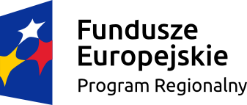 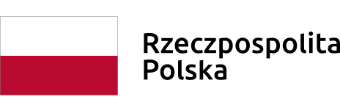 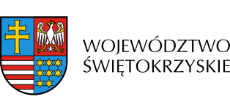 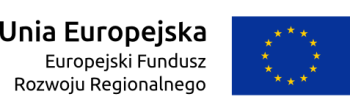 Netto................................ zł. słownie...................................................+ VAT.................................................Brutto ............................... zł. , słownie ................................................Na oferowany zakres zamówienia udzielamy gwarancji:łączna gwarancja na przedmiot zamówienia na okres ......................... miesięcy.Warunki gwarancji zgodnie z opisem w SIWZ w zał. nr 2Netto................................ zł. słownie...................................................+ VAT.................................................Brutto ............................... zł. , słownie ................................................Na oferowany zakres zamówienia udzielamy gwarancji:łączna gwarancja na przedmiot zamówienia na okres ......................... miesięcy.Warunki gwarancji zgodnie z opisem w SIWZ w zał. nr 2